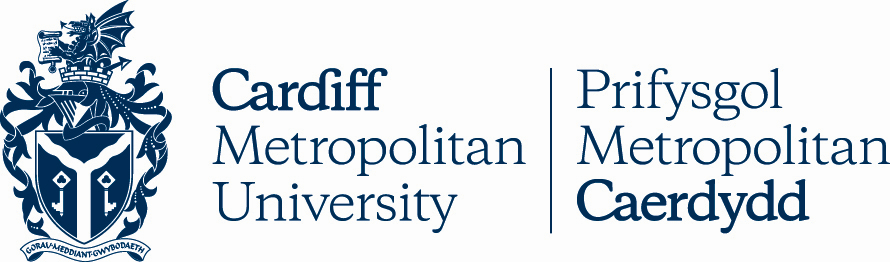 12.2RHEOLIADAU AR GYFER DYFARNIADAU AR ÔL MARWOLAETHManylion AllweddolRheoli FersiwnRheoliadau ar gyfer Dyfarniadau ar ôl MarwolaethDim ond yn yr achos lle mae myfyriwr wedi marw tra'i fod wedi cofrestru ar raglen ym Mhrifysgol Metropolitan Caerdydd y mae'r rheoliadau hyn yn gymwys ond nad yw wedi'i gynnwys mewn dyfarniad ar gyfer y rhaglen honno. Pan fo'r Bwrdd Arholi neu'r Grŵp Graddau Ymchwil yn argymell dyfarniad ôl-raddedig, mae'r rheoliadau hyn wedyn yn disodli'r gofynion credyd ar gyfer dyfarniadau Israddedig ac Ôl-raddedig a Addysgir fel y nodir yn Adran 10 o'r Llawlyfr Academaidd.Bydd y myfyriwr yn cael y dyfarniad llawn y'i gofrestrwyd arno ond bydd yn ddiddosbarth neu heb wahaniaeth.Nid ddylid cymysgu rhwng gwneud dyfarniad ar ôl marwolaeth a dyfarnu gwobr i fyfyriwr ar ôl marwolaeth, pan fydd myfyriwr yn marw ar ôl cwblhau'r holl asesiadau gofynnol ar gyfer y dyfarniad ond heb dderbyn dyfarniad. Ni fyddai'r broses ar gyfer dyfarnu myfyriwr ar ôl hynny yn cael ei gwahaniaethu mewn unrhyw ffordd o unrhyw ddyfarniad arall gan Brifysgol Metropolitan Caerdydd.Gweithdrefnau ar gyfer Cymeradwyo Dyfarniadau ar ôl MarwolaethBydd y gweithdrefnau hyn yn gymwys pan nad yw myfyriwr ymadawedig wedi cwblhau'r holl asesiad gofynnol (rhaglenni Israddedig ac Ôl-raddedig a Addysgir) neu ymchwil (rhaglenni Ymchwil Doethurol) ond ei fod wedi'i gofrestru yn y Brifysgol ar adeg y farwolaeth. Yn yr achosion hyn, bydd y myfyriwr yn cael dyfarniad ddiddosbarth neu ddiwahaniaeth ar ôl marwolaeth.Er mwyn sicrhau bod proffil academaidd y myfyriwr yn gywir, os oes unrhyw waith / modiwlau / credydau wedi'u cwblhau nad ydynt wedi'u cadarnhau, bydd y rhain yn dal i gael eu cyflwyno yn y Bwrdd Arholi neu'r Grŵp Graddau Ymchwil nesaf a drefnwyd. Oni bai bod hyn yn golygu bod y myfyriwr wedyn yn bodloni'r holl ofynion ar gyfer eu dyfarniad, byddant yn derbyn y dyfarniad yn ddi-ddosbarth neu ddiwahaniaeth ar ôl marwolaeth.Bydd y Bwrdd Arholi yn cadarnhau y bydd Dyfarniad ar ôl Marwolaeth yn cael ei roi ac yn cyfarwyddo'r ysgol i hysbysu'r Pwyllgor Achosion Arbennig. Bydd y Grŵp Graddau Ymchwil yn cadarnhau y bydd Dyfarniad ar ôl Marwolaeth yn cael ei roi a bydd yn hysbysu'r Pwyllgor Achosion Arbennig. Gwneir hysbysiadau gan ddefnyddio'r Ffurflen Gais am Achosion Arbennig - Cyfrol 1, Adran 05.3. Os na chaniateir gwneud dyfarniad oherwydd gofynion achredu / corff proffesiynol neu gyfyngiadau tebyg, gall Bwrdd Arholi neu'r Grŵp Graddau Ymchwil argymell dyfarniad arall.Bydd y Pwyllgor Achosion Arbennig yn nodi'r Dyfarniad ar ôl Marwolaeth, gan gadarnhau hyn yn ysgrifenedig i deulu'r myfyriwr, yr Ysgol a’r Gofrestrfa perthnasol.Bydd y Gofrestrfa yn dyfarnu'r myfyriwr ac yn gwahodd teulu'r myfyriwr i raddio. Bydd y dystysgrif yn cael ei chyhoeddi yn unol â: 04.8 Marciau Asesu, Tystysgrifau a Thrawsgrifiadau Terfynol.Bydd dyfarniadau Prifysgol Metropolitan Caerdydd a gyhoeddir o dan reoliadau ar gyfer Dyfarniadau ar ôl Marwolaeth yn cynnwys y geiriad; "wedi'i dderbyn i'r gradd ar ôl marwolaeth" ar y dystysgrif. Bydd unrhyw ddyfarniad ar ôl marw a wneir yn 'ddiddosbarth' ac ni fydd yn meddu ar achrediad nac yn rhoi cymhwysedd i gofrestru gyda chorff proffesiynol.Adrodd a MonitroBydd y Pwyllgor Achosion Arbennig yn cyflwyno adroddiad blynyddol i'r Pwyllgor Ansawdd a Safonau Academaidd ar bob dyfarniad a wneir o dan y rheoliad hwn.Procedure for Approval of New Degrees of Cardiff Metropolitan UniversityTEITL Y POLISI Rheoliadau ar gyfer Dyfarniadau ar ôl MarwolaethDYDDIAD CYMERADWYO 01 Mai 2008CORFF CYMERADWYOAcademic Board via AQSCFERSIWN 3DYDDIADAU YR ADOLYGIAD BLAENOROL Med 2008, Maw 2017, Maw 2022DYDDIAD YR ADOLYGIAD NESAF 2025CANLYNIAD ASESIAD EFFAITH CYDRADDOLDEB POLISÏAU / GWEITHDREFNAU / CANLLAWIAU CYSYLLTIEDIG Academic Handbook Ah1_12 (cardiffmet.ac.uk)DYDDIAD GWEITHREDU 01 Mai 2008PERCHENNOG POLISI (TEITL SWYDD) Cyfarwyddwr Gwasanaethau'r GofrestrfaUNED / GWASANAETH Gwasanaethau'r GofrestrfaE-BOST CYSWLLT regulations@cardiffmet.ac.ukFERSIWN DYDDIAD RHESWM DROS NEWID 